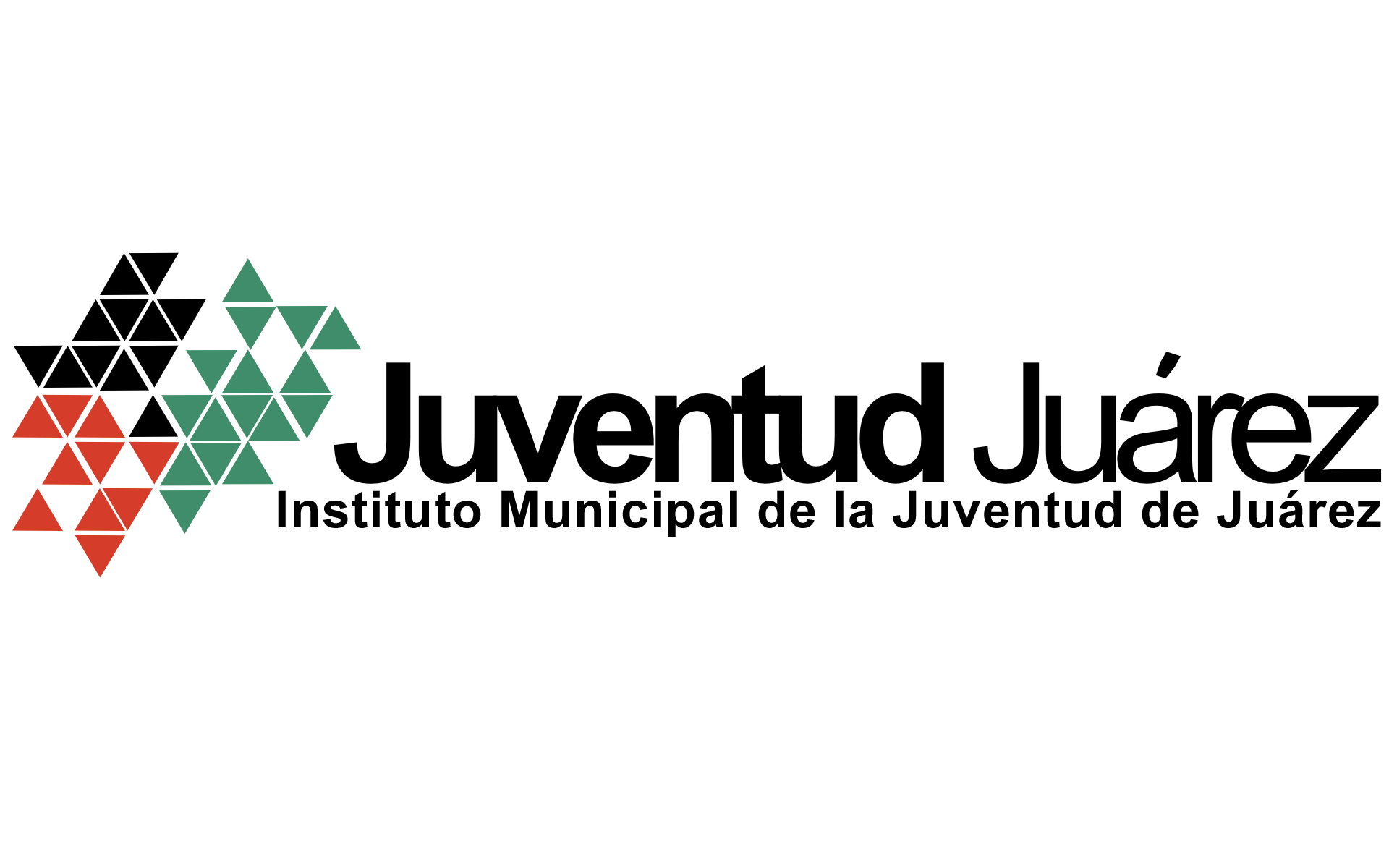 AVISO DE PRIVACIDAD INTEGRALEn cumplimiento a lo dispuesto en el Artículo 67 de la Ley de Protección de Datos Personales del Estado de Chihuahua, el Instituto Municipal de la Juventud de Juárez con domicilio en Avenida Pino Suárez #100, Colonia Centro en Ciudad Juárez, Chihuahua, informa que en su calidad de Sujeto Obligado es el responsable del uso, protección y tratamiento de sus datos personales.Los datos personales que sean recabados serán protegidos, incorporados y tratados en los expedientes correspondientes a cada actividad, evento, apoyo, capacitación o programa que organice el Instituto y estarán ubicados en el archivo del mismo, con la finalidad de llevar a cabo los trámites administrativos y de operación correspondientes, así como cumplir con las obligaciones y fundamentos que marquen la Ley de Transparencia y Acceso a la Información Pública del Estado de Chihuahua, el Manual de Operaciones y Reglamento Orgánico del Instituto Municipal de la Juventud de Juárez.Para llevar a cabo las finalidades descritas con anterioridad, se podrán recabar los siguientes datos personales:Nombre,Firma,Nacionalidad,Estado civil,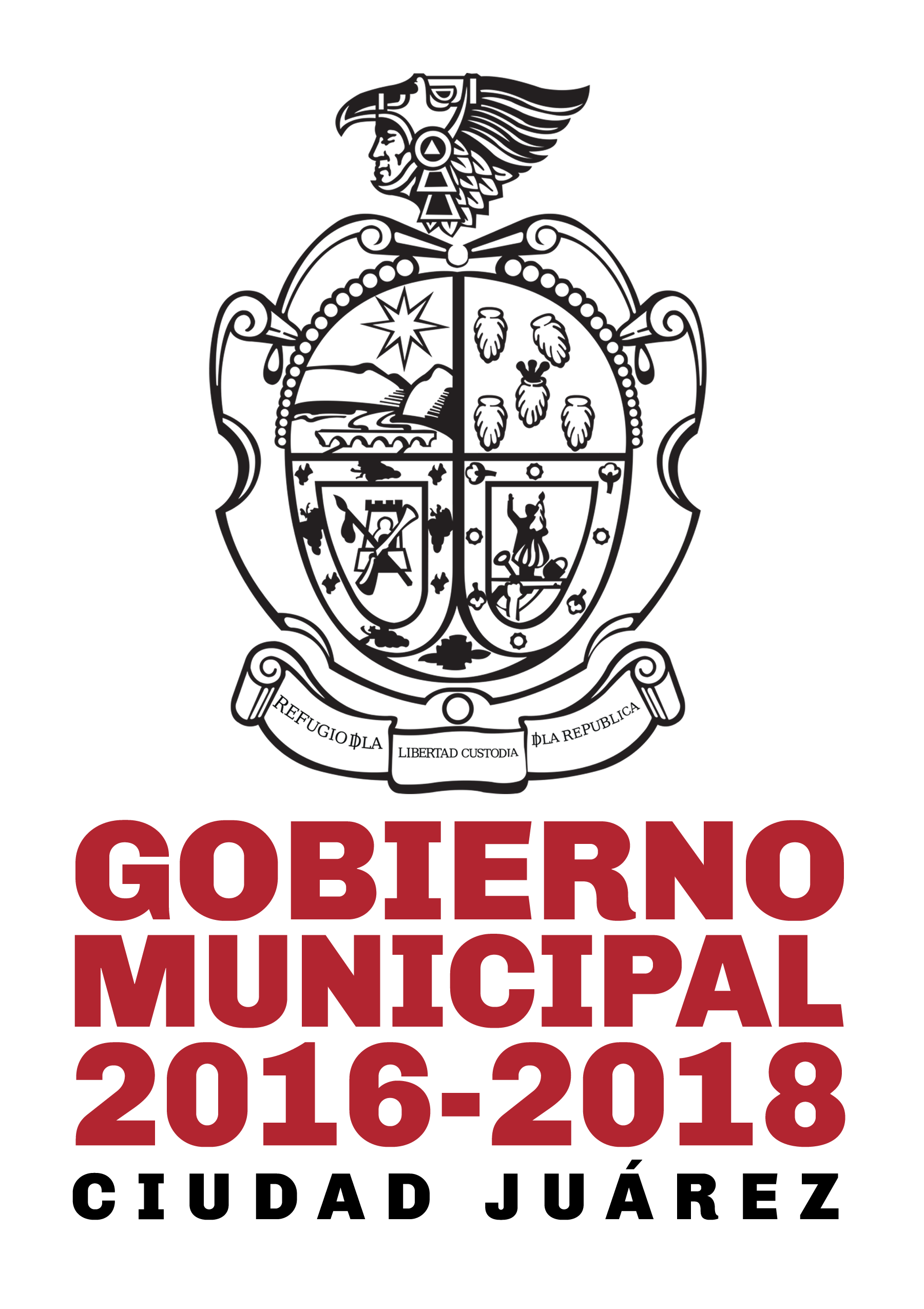 CURP,Fecha de nacimiento,Edad,Teléfono de contacto,Correo electrónico de contacto,Trayectoria educativa,Comprobante de estudios,Pertenencia a organizaciones de la sociedad civil,Experiencia laboral. Además de los datos personales mencionados anteriormente, para las finalidades informadas en el presente aviso de privacidad utilizaremos los siguientes datos personales considerados como sensibles, que requieren de especial protección:DirecciónFotografía.Se informa que no se realizarán transferencias de datos personales.Conforme a lo dispuesto en la Ley General de Protección de Datos Personales en Posesión de Sujetos Obligados y la Ley de Protección de Datos Personales para el Estado de Chihuahua el Titular de los Datos Personales, podrá ejercer sus derechos de Acceso, Rectificación, Cancelación y Oposición (ARCO) solicitándolo mediante escrito libre, que debe estar acompañado de firma e identificación oficial ante la Unidad de Transparencia y Acceso a la Información del Instituto Municipal de la Juventud de Juárez, ubicada en Av. Pino Suárez #100, Colonia Centro, Código Postal 32000.En caso de que exista un cambio en este aviso de privacidad podrá consultarlo en las instalaciones del Instituto y/o a través del portal de internet: https://www.juventudjuarez.gob.mx/aviso-de-privacidad